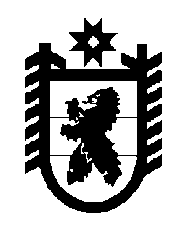 Российская Федерация Республика Карелия    УКАЗГЛАВЫ РЕСПУБЛИКИ КАРЕЛИЯО Почетном гражданине Республики КарелияПризнать Почетным гражданином Республики Карелия:За особые заслуги перед республикой и большой личный вклад в культурное, научное и социально-экономическое развитие Республики КарелияРазбивную Галину Анатольевну, общественного и политического деятеля, директора Дворца творчества детей и юношества с 1986 по 1998 год, Министра образования Республики Карелия с 1999 по 2006 год, депутата Законодательного Собрания четвертого созыва, кавалера орденов Почета и Дружбы, медали «За доблестный труд», Отличника народного просвещения, Заслуженного учителя Карельской АССР.За особые заслуги перед республикой и многолетнюю общественную деятельность по укреплению ветеранского движения, огромную работу по сохранению памяти об участниках Великой Отечественной войны 1941 – 1945 годовРепникова Василия Петровича, общественного деятеля, Председателя Совета ветеранов 71-й Торуньской Краснознаменной стрелковой дивизии, члена Комитета Карельского регионального отделения «Российский союз ветеранов», участника и инвалида Великой Отечественной войны 1941 – 1945 годов, кавалера орденов Красной Звезды, Отечественной войны I и II степени, медалей «За отвагу», «За боевые заслуги», «За освобождение Варшавы», «За победу над Германией в Великой Отечественной войне 1941 – 1945 гг.».          Глава Республики  Карелия                                                               А.П. Худилайненг. Петрозаводск8  июня 2016 года№ 78